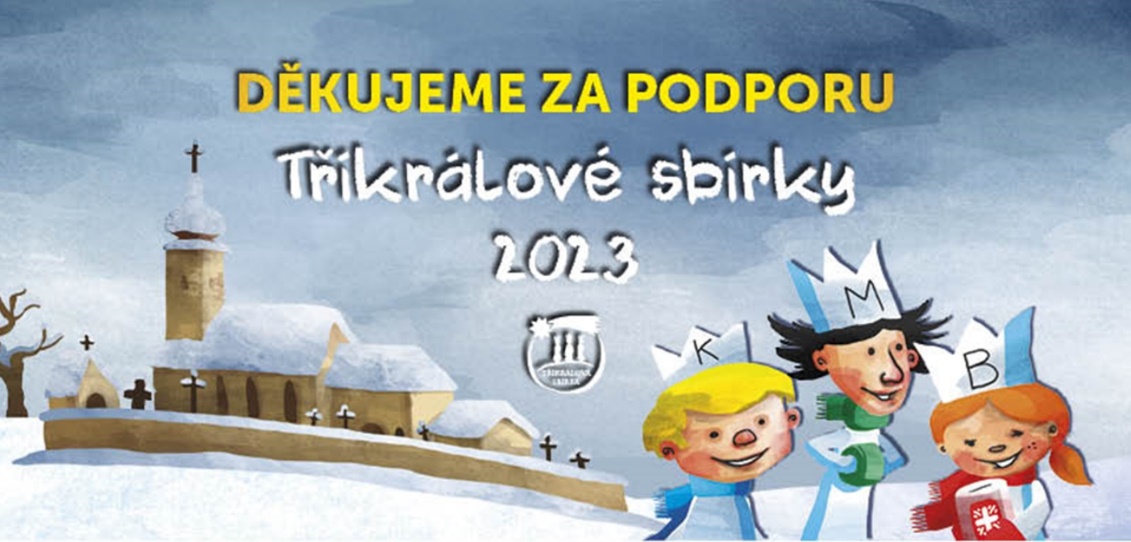 Ve střížovské farnosti bylo v roce 2023 vybráno celkem:113 959,- Kč	Střížov	10 037,- Kč                               Komařice, Pašinovice, Sedlo a Stradov	21 511,- Kč	Strážkovice, Lomec	18 621,- Kč	Nová Ves, Hůrka	31 445,- Kč	Doubravice	15 113,- Kč	Nedabyle	8 503,- Kč	Heřmaň (farnost Doudleby)	8 729,- KčVýtěžek sbírky je určen na pomoc nemocným, handicapovaným, seniorům, matkám s dětmi v tísni a dalším jinak sociálně potřebným skupinám lidí v českobudějovické diecéziBiograf Kotva v Českých Budějovicích sponzorsky promítne animovaný film jako poděkování našim dětským koledníčkům. 